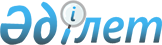 Алакөл ауданының 2012-2014 жылдарға арналған аудандық бюджеті туралы
					
			Күшін жойған
			
			
		
					Алматы облысы Алакөл аудандық мәслихатының 2011 жылғы 21 желтоқсандағы N 48-1 шешімі. Алматы облысының Әділет департаменті Алакөл ауданының Әділет басқармасында 2011 жылы 26 желтоқсанда N 2-5-163 тіркелді. Күші жойылды - Алматы облысы Алакөл аудандық мәслихатының 2014 жылғы 15 сәуірдегі № 30-2 шешімімен      Ескерту. Күші жойылды - Алматы облысы Алакөл аудандық мәслихатының 15.04.2014 № 30-2 шешімімен.

      РҚАО ескертпесі.

      Мәтінде авторлық орфография және пунктуация сақталған.

      Қазақстан Республикасының 2008 жылғы 4 желтоқсандағы Бюджет Кодексiнің 9-бабының 2-тармағына Қазақстан Республикасы 2001 жылғы 23 қаңтардағы "Қазақстан Республикасындағы жергілікті мемлекеттік басқару және өзін-өзі басқару туралы" Заңының 6-бабы 1-тармағының 1)-тармақшасына сәйкес Алакөл аудандық мәслихат ШЕШIМ ҚАБЫЛДАДЫ:



      1. 2012-2014 жылдарға арналған аудандық бюджет тиесінше 1, 2 және 3-қосымшаларға сәйкес, соның ішінде 2012 жылға төмендегі көлемде бекітілсін:



      1) Кiрiстер – 6634576 мың теңге, соның iшiнде:

      салықтық түсiмдер – 966095 мың теңге;

      салықтық емес түсiмдер – 4790 мың теңге;

      негiзгi капиталды сатудан түсетiн түсiмдер – 5000 мың теңге;

      трансферттердің түсiмдері – 5458691 мың теңге, оның iшiнде:

      ағымдағы нысаналы трансферттер – 1520531 мың теңге;

      нысаналы даму трансферттері - 1551464 мың теңге;

      субвенция – 2386696 мың теңге.



      2) Шығындар – 6679977 мың теңге.



      3) Таза бюджеттiк кредиттеу – 72868 теңге, оның ішінде:

      мамандарды әлеуметтік қолдау шараларын іске асыру үшін бюджеттік кредиттер – 75237 мың теңге;

      жергілікті атқарушы органның жоғары тұрған бюджет алдындағы борышын өтеу – 2369 мың теңге.



      4) Қаржы активтерiнiң операциялары бойынша сальдо – 0 теңге, оның ішінде:

      қаржылық активтерді сатып алу – 0 теңге.



      5) Бюджет тапшылығы (профициті) – -124233 мың теңге.



      6) Бюджет тапшылығын қаржыландыру (профицитiн пайдалану) – 124233 мың теңге;

      оның ішінде:

      қарыздар түсімі – 75237 мың теңге;

      бюджеттік кредиттерді өтеу – 2369 мың теңге;

      бюджет қаражаттарының пайдаланылатын қалдықтары – 46511 теңге.

      Ескерту. 1-тармаққа өзгеріс енгізілді - Алматы облысы Алакөл аудандық мәслихатының 2012.02.17 N 2-1 (2012 жылдың 1 қаңтарынан бастап қолданысқа енгізіледі); 2012.04.13 N 3-2 (2012 жылдың 1 қаңтарынан бастап қолданысқа енгізіледі); 2012.06.09 N 5-2 (2012 жылдың 1 қаңтарынан бастап қолданысқа енгізіледі); 2012.09.06 N 7-1 (2012 жылдың 1 қаңтарынан бастап қолданысқа енгізіледі); 2012.11.05 N 9-1 (2012 жылдың 1 қаңтарынан бастап қолданысқа енгізіледі); 2012.12.05 N 10-1 (2012 жылдың 1 қаңтарынан бастап қолданысқа енгізіледі) Шешімдерімен.



      2. Аудан аумағындағы табиғи және техногендік сипаттағы төтенше жағдайларды жоюға арналған ауданның жергілікті атқарушы органының 2012 жылға арналған төтенше резерві 8824 мың теңге сомасында бекiтiлсiн.



      3. 2012 жылға арналған аудандық бюджеттiң даму бағдарламаларының тізбесі 4-қосымшаға сәйкес бекiтiлсiн.



      4. 2012 жылға арналған аудандық бюджеттi атқару барысында қысқартуға жатпайтын аудандық бюджеттiк бағдарламалар тiзбесi 5-қосымшаға сәйкес бекiтiлсiн.



      5. Осы шешiм 2012 жылдың 1 қаңтарынан бастап қолданысқа енгiзiлсiн.      Кезекті 48 сессияның

      төрағасы                                   М.Р.Валиев      Аудандық мәслихаттың

      хатшысы                                    Б.Т.Сейрбаев      КЕЛІСІЛДІ:      Аудандық экономика,

      бюджеттік жоспарлау

      және кәсіпкерлік

      бөлімінің бастығы                          Бекболатов Сатай Нұрмұхашұлы

      21 желтоқсан 2011 жыл

Алакөл ауданы мәслихатының

2011 жылғы 21 желтоқсанда

"Алакөл ауданының 2012-2014

жылдарға арналған аудан

бюджеті туралы"

N 48-1 шешіміне

1-қосымша 

Алакөл ауданының 2012 жылға арналған аудандық бюджеті      Ескерту. 1-қосымша жаңа редакцияда - Алматы облысы Алакөл аудандық мәслихатының 2012.12.05 N 10-1 (2012 жылдың 1 қаңтарынан бастап қолданысқа енгізіледі) Шешімімен.

Алакөл ауданы мәслихатының

2011 жылғы 21 желтоқсанда

"Алакөл ауданының 2012-2014

жылдарға арналған аудан

бюджеті туралы"

N 48-1 шешіміне

2-қосымша 

Алакөл ауданының 2013 жылға арналған аудандық бюджеті

Алакөл ауданы мәслихатының

2011 жылғы 21 желтоқсанда

"Алакөл ауданының 2012-2014

жылдарға арналған аудан

бюджеті туралы"

N 48-1 шешіміне

3-қосымша 

Алакөл ауданының 2014 жылға арналған аудандық бюджеті

Алакөл ауданы мәслихатының

2011 жылғы 21 желтоқсанда

"Алакөл ауданының 2012-2014

жылдарға арналған аудан

бюджеті туралы"

N 48-1 шешіміне

4-қосымша 

2012-2014 жылдарға арналған аудандық бюджеттің бюджеттік

инвестициялық жобаларды (бағдарламаларды) іске асыруға және

заңды тұлғалардың жарғылық капиталын қалыптастыруға немесе

ұлғайтуға бағытталған бюджеттік бағдарламаларға бөлінген

бюджеттік даму бағдарламалары

Алакөл ауданы мәслихатының

2011 жылғы 21 желтоқсанда

"Алакөл ауданының 2012-2014

жылдарға арналған аудан

бюджеті туралы"

N 48-1 шешіміне

5-қосымша 

2012-2014 жылдарға арналған аудандық бюджеттің атқарылуы

барысында қысқартуға жатпайтын жергілікті бюджеттік

бағдарламалардың тізбесі
					© 2012. Қазақстан Республикасы Әділет министрлігінің «Қазақстан Республикасының Заңнама және құқықтық ақпарат институты» ШЖҚ РМК
				СанатыСанатыСанатыСанатыСомасы

(мың

теңге)СыныпСыныпСыныпСомасы

(мың

теңге)Ішкі сыныпІшкі сыныпСомасы

(мың

теңге)АтауыАтауыСомасы

(мың

теңге)1. Кірістер 66345761Салықтық түсімдер11145154Меншікке салынатын салықтар10775191Мүлікке салынатын салықтар9917733Жер салығы 158464Көлік құралдарына салынатын салық663005Бірыңғай жер салығы36005Тауарларға, жұмыстарға және қызметтерге

салынатын ішкі салықтар329212Акциздер126393Табиғи және басқа ресурстарды пайдаланғаны

үшін түсетін түсімдер83504Кәсіпкерлік және кәсіби қызметі жүргізгені

үшін алынатын алымдар108775Ойын бизнесі салық10558Заңдық мәнді іс-әрекеттерді жасағаны және

(немесе) оған уәкілеттігі бар мемлекеттік

органдар немесе лауазымды адамдар құжаттар

бергені үшін алынатын міндетті төлемдер40751Мемлекеттік баж40752Салықтық емес түсімдер27701Мемлекеттік меншіктен түсетін кірістер7405Мемлекет меншігіндегі мүлікті жалға беруден

түсетін кірістер7404Мемлекеттік бюджеттен қаржыландырылатын,

сондай-ақ Қазақстан Республикасы Ұлттық

Банкінің бюджетінен (шығыстар сметасынан)

ұсталатын және қаржыландырылатын мемлекеттік

мекемелер салатын айыппұлдар, өсімпұлдар,

санкциялар, өндіріп алулар3301Мұнай секторы ұйымдарынан түсетін түсімдерді

қоспағанда, мемлекеттік бюджеттен

қаржыландырылатын, сондай-ақ Қазақстан

Республикасы Ұлттық банкінің бюджетінен

(шығыстар сметасынан) ұсталатын

және қаржыландырылатын мемлекеттік мекемелер

салатын айыппұлдар, өсімпұлдар, санкциялар,

өндіріп алулар3306Басқа да салықтық емес түсімдер17001Басқа да салықтық емес түсімдер17003Негізгі капиталды сатудан түсетін түсімдер586003Жерді және материалдық емес активтерді сату586001Жерді сату586004Трансферттердің түсімдері54586912Мемлекеттік басқарудың жоғары тұрған

органдарынан түсетін трансферттер54586912Облыстық бюджеттен түсетін трансферттер5458691Функциялық топФункциялық топФункциялық топФункциялық топФункциялық топСомасы

(мың

теңге)Кіші функция Кіші функция Кіші функция Кіші функция Сомасы

(мың

теңге)Бағдарлама әкімшілігіБағдарлама әкімшілігіБағдарлама әкімшілігіСомасы

(мың

теңге)БағдарламаБағдарламаСомасы

(мың

теңге)АтауыСомасы

(мың

теңге)2. Шығындар66799771Жалпы сипаттағы мемлекеттік қызметтер4095841Мемлекеттік басқарудың жалпы функцияларын

орындайтын өкілді, атқарушы және басқа

органдар381202112Аудан мәслихатының аппараты19088001Аудан мәслихатының қызметін қамтамасыз ету

жөніндегі қызметтер13289003Мемлекеттік органдардың күрделі шығыстары5799122Аудан әкімінің аппараты83757001Аудан әкімінің қызметін қамтамасыз ету

жөніндегі қызметтер75589003Мемлекеттік органдардың күрделі шығыстары8168123Қаладағы аудан, аудандық маңызы бар қала,

кент, ауыл (село), ауылдық (селолық) округ

әкімінің аппараты278357001Қаладағы аудан, аудандық маңызы бар қаланың,

кент, ауыл (село), ауылдық (селолық) округ

әкімінің қызметін қамтамасыз ету жөніндегі

қызметтер239766022Мемлекеттік органдардың күрделі шығыстары385912Қаржылық қызмет12733452Ауданның қаржы бөлімі12733001Аудандық бюджеттің орындау және ауданның

коммуналдық меншігін басқару саласындағы

мемлекеттік саясатты іске асыру жөніндегі

қызметтер11805003Салық салу мақсатында мүлікті бағалауды

жүргізу350010Жекешелендіру, коммуналдық меншікті басқару,

жекешелендіруден кейінгі қызмет және осыған

байланысты дауларды реттеу128018Мемлекеттік органдардың күрделі шығыстары4505Жоспарлау және статистикалық қызмет15649453Ауданның экономика және бюджеттік жоспарлау

бөлімі15649001Экономикалық саясатты, мемлекеттік жоспарлау

жүйесін қалыптастыру мен дамыту және ауданды

басқару саласындағы мемлекеттік саясатты іске

асыру жөніндегі қызметтер14799004Мемлекеттік органның күрделі шығыстары8502Қорғаныс909381Әскери мұқтаждар3379122Аудан әкімінің аппараты3379005Жалпыға бірдей әскери міндетті атқару

шеңберіндегі іс-шаралар33792Төтенше жағдайлар жөніндегі жұмыстарды

ұйымдастыру87559122Аудан әкімінің аппараты87559006Аудан аумағындағы төтенше жағдайлардың алдын

алу және оларды жою84563007Аудандық (қалалық) ауқымдағы дала өрттерінің,

сондай-ақ мемлекеттік өртке қарсы қызмет

органдары құрылмаған елді мекендерде

өрттердің алдын алу және оларды сөндіру

жөніндегі іс-шаралар29963Қоғамдық тәртіп, қауіпсіздік, құқықтық, сот,

қылмыстық-атқару қызметі36511Құқық қорғау қызметі3651458Ауданның тұрғын үй-коммуналдық шаруашылығы,

жолаушылар көлігі және автомобиль жолдары

бөлімі3651021Елді мекендерде жол қозғалысы қауіпсіздігін

қамтамасыз ету36514Білім беру 39000381Мектепке дейінгі тәрбие және оқыту253242464Ауданның білім бөлімі253242009Мектепке дейінгі тәрбиелеу мен оқытуды

қамтамасыз ету252580021Республикалық бюджеттен берілетін нысаналы

трансферттер есебінен мектепке дейінгі

ұйымдардың тәрбиешілеріне біліктілік санаты

үшін қосымша ақының мөлшерін ұлғайту6622Бастауыш, негізгі орта және жалпы орта білім

беру2741403123Қаладағы аудан, аудандық маңызы бар қала,

кент, ауыл (село), ауылдық (селолық) округ

әкімінің аппараты3793005Ауылдық (селолық) жерлерде балаларды мектепке

дейін тегін алып баруды және кері алып келуді

ұйымдастыру3793464Ауданның білім бөлімі2737610003Жалпы білім беру2683612006Балалар мен жеткіншектерге қосымша білім

беру13080063Республикалық бюджеттен берілетін нысаналы

трансферттер есебінен "Назарбаев зияткерлік

мектептері" ДБҰ-ның оқу бағдарламалары

бойынша біліктілікті арттырудан өткен

мұғалімдерге еңбекақыны арттыру869064Республикалық бюджеттен берілетін

трансферттер есебінен мектеп мұғалімдеріне

біліктілік санаты үшін қосымша ақының

мөлшерін ұлғайту400499Білім беру саласындағы өзге де қызметтер905393464Ауданның білім бөлімі520985001Жергілікті деңгейде білім беру саласындағы

мемлекеттік саясатты іске асыру жөніндегі

қызметтер20785004Ауданның мемлекеттік білім беру мекемелерінде

білім беру жүйесін ақпараттандыру11400005Ауданның мемлекеттік білім беру мекемелері

үшін оқулықтар мен оқу-әдістемелік кешендерді

сатып алу және жеткізу33487007Аудандық (қалалық) ауқымдағы мектеп

олимпиадаларын және мектептен тыс

іс-шараларды өткізу1127012Мемлекеттік органдардың күрделі шығыстары450015Республикалық бюджеттен берілетін

трансферттер есебінен жетім баланы (жетім

балаларды) және ата-аналарының қамқорынсыз

қалған баланы (балаларды) күтіп-ұстауға

асыраушыларына ай сайынғы ақшалай қаражат

төлемдері23770020Республикалық бюджеттен берілетін

трансферттер есебінен үйде оқытылатын мүгедек

балаларды жабдықпен, бағдарламалық қамтыммен

қамтамасыз ету4800067ведомстволық бағыныстағы мемлекеттік

мекемелерінің және ұйымдарының күрделі

шығыстары425168467Ауданның құрылыс бөлімі384408037Білім беру объектілерін салу және

реконструкциялау3844086Әлеуметтік көмек және әлеуметтік қамтамасыз

ету2010292Әлеуметтік көмек184296451Ауданның жұмыспен қамту және әлеуметтік

бағдарламалар бөлімі184296002Еңбекпен қамту бағдарламасы45464004Ауылдық жерлерде тұратын денсаулық сақтау,

білім беру, әлеуметтік қамтамасыз ету,

мәдениет және спорт мамандарына отын сатып

алуға Қазақстан Республикасының заңнамасына

сәйкес әлеуметтік көмек көрсету16408005Мемлекеттік атаулы әлеуметтік көмек6916006Тұрғын үй көмегі9737007Жергілікті өкілетті органдардың шешімі

бойынша мұқтаж азаматтардың жекелеген

топтарына әлеуметтік көмек18150010Үйден тәрбиеленіп оқытылатын мүгедек

балаларды материалдық қамтамасыз ету3055014Мұқтаж азаматтарға үйде әлеуметтік көмек

көрсету2062401618 жасқа дейінгі балаларға мемлекеттік

жәрдемақылар38511017Мүгедектерді оңалту жеке бағдарламасына

сәйкес, мұқтаж мүгедектерді міндетті

гигиеналық құралдармен және ымдау тілі

мамандарының қызмет көрсетуін, жеке

көмекшілермен қамтамасыз ету8909023Жұмыспен қамту орталығының қызметін

қамтамасыз ету165229Әлеуметтік көмек және әлеуметтік қамтамасыз

ету салаларындағы өзге де қызметтер16733451Ауданның жұмыспен қамту және әлеуметтік

бағдарламалар бөлімі16733001Жергілікті деңгейде жұмыспен қамтуды

қамтамасыз ету және халық үшін әлеуметтік

бағдарламаларды іске асыру саласындағы

мемлекеттік саясатты іске асыру жөніндегі

қызметтер14942011Жәрдемақыларды және басқа да әлеуметтік

төлемдерді есептеу, төлеу мен жеткізу бойынша

қызметтерге ақы төлеу1341021Мемлекеттік органдардың күрделі шығыстары4507Тұрғын үй-коммуналдық шаруашылық15461271Тұрғын үй шаруашылығы388956458Ауданның тұрғын үй-коммуналдық шаруашылығы,

жолаушылар көлігі және автомобиль жолдары

бөлімі43245004Азаматтардың жекелеген санаттарын тұрғын

үймен қамтамасыз ету3845031Кондоминиум объектілеріне техникалық

паспорттар дайындау1500041Жұмыспен қамту-2020 бағдарламасы бойынша

ауылдық елді мекендерді дамыту шеңберінде

объектілерді жөндеу және абаттандыру37900467Ауданның құрылыс бөлімі340734003Мемлекеттік коммуналдық тұрғын үй қорының

тұрғын үйін жобалау, салу және сатып алу216633004Инженерлік коммуникациялық инфрақұрылымдарды

жобалау, дамыту, жайластыру және (немесе)

сатып алу124101479Тұрғын үй инспекциясы бөлімі4977001Жергілікті деңгейде тұрғын үй қоры

саласындағы мемлекеттік саясатты іске асыру

жөніндегі қызметтер4077005Мемлекеттік органның күрделі шығыстары9002Коммуналдық шаруашылық1006965458Ауданның тұрғын үй-коммуналдық шаруашылығы,

жолаушылар көлігі және автомобиль жолдары

бөлімі983307012Сумен жабдықтау және су бұру жүйесінің жұмыс

істеуі7000028Коммуналдық шаруашылықты дамыту602745029Сумен жабдықтау жүйесін дамыту373562467Ауданның құрылыс бөлімі23658005Коммуналдық шаруашылықты дамыту236583Елді-мекендерді абаттандыру150206458Ауданның тұрғын үй-коммуналдық шаруашылығы,

жолаушылар көлігі және автомобиль жолдары

бөлімі150206015Елді мекендердің көшелерін жарықтандыру104547016Елді мекендердің санитариясын қамтамасыз ету7557017Жерлеу орындарын күтіп-ұстау және туысы

жоқтарды жерлеу1556018Елді мекендерді абаттандыру мен көгалдандыру365468Мәдениет, спорт, туризм және ақпараттық

кеңістік1278721Мәдениет саласындағы қызмет73071455Ауданның мәдениет және тілдерді дамыту бөлімі73071003Мәдени-демалыс жұмысын қолдау730712Спорт 2727465Ауданның Дене шынықтыру және спорт бөлімі2727006Аудандық деңгейде спорттық жарыстар өткізу2084007Әртүрлі спорт түрлері бойынша ауданның құрама

командаларының мүшелерін дайындау және

олардың облыстық спорт жарыстарына қатысуы6433Ақпараттық кеңістік35259455Ауданның мәдениет және тілдерді дамыту бөлімі34121006Аудандық (қалалық) кітапханалардың жұмыс

істеуі27823007Мемлекеттік тілді және Қазақстан халықтарының

басқа да тілдерін дамыту6298456Ауданның ішкі саясат бөлімі1138002Газеттер мен журналдар арқылы мемлекеттік

ақпараттық саясат жүргізу жөніндегі қызметтер11389Мәдениет, спорт, туризм және ақпараттық

кеңістікті ұйымдастыру жөніндегі өзге де

қызметтер16815455Ауданның мәдениет және тілдерді дамыту бөлімі6901001Жергілікті деңгейде тілдерді және мәдениетті

дамыту саласындағы мемлекеттік саясатты іске

асыру жөніндегі қызметтер5380010Мемлекеттік органдардың күрделі шығыстары700032ведомстволық бағыныстағы мемлекеттік

мекемелерінің және ұйымдарының күрделі

шығыстары821456Ауданның ішкі саясат бөлімі6932001Жергілікті деңгейде ақпарат, мемлекеттілікті

нығайту және азаматтардың әлеуметтік

сенімділігін қалыптастыру саласындағы

мемлекеттік саясатты іске асыру жөніндегі

қызметтер5972003Жастар саясаты саласындағы іс-шараларды іске

асыру360006Мемлекеттік органдардың күрделі шығыстары600465Ауданның Дене шынықтыру және спорт бөлімі2982001Жергілікті деңгейде дене шынықтыру және спорт

саласындағы мемлекеттік саясатты іске асыру

жөніндегі қызметтер2232004Мемлекеттік органдардың күрделі шығыстары75010Ауыл, су, орман, балық шаруашылығы, ерекше

қорғалатын табиғи аумақтар, қоршаған ортаны

және жануар дүниесін қорғау, жер қатынастары2012471Ауыл шаруашылығы40892453Ауданның экономика және бюджеттік жоспарлау

бөлімі9048099Мамандардың әлеуметтік көмек көрсетуі

жөніндегі шараларды іске асыру9048462Ауданның ауыл шаруашылығы бөлімі15075001Жергілікті деңгейде ауыл шаруашылығы

саласындағы мемлекеттік саясатты іске асыру

жөніндегі қызметтер10273006Мемлекеттік органдардың күрделі шығыстары4802473Ауданның ветеринария бөлімі16769001Жергілікті деңгейде ветеринария саласындағы

мемлекеттік саясатты іске асыру жөніндегі

қызметтер6850003Мемлекеттік органның күрделі шығыстары2450005Мал көмінділерінің (биотермиялық

шұңқырлардың) жұмыс істеуін қамтамасыз ету456007Қаңғыбас иттер мен мысықтарды аулауды және

жоюды ұйымдастыру480008Алып қойылатын және жойылатын ауру

жануарлардың, жануарлардан алынатын өнімдер

мен шикізаттың құнын иелеріне өтеу4000009Жануарлардың энзоотиялық аурулары бойынша

ветеринариялық іс-шараларды жүргізу25336Жер қатынастары 85572463Ауданның жер қатынастары бөлімі85572001Аудан аумағында жер қатынастарын реттеу

саласындағы мемлекеттік саясатты іске асыру

жөніндегі қызметтер7828004Жерді аймақтарға бөлу жөніндегі жұмыстарды

ұйымдастыру77294007Мемлекеттік органдардың күрделі шығыстары4509Ауыл, су, орман, балық шаруашылығы және

қоршаған ортаны қорғау мен жер қатынастары

саласындағы өзге де қызметтер74783473Ауданның ветеринария бөлімі74783011Эпизоотияға қарсы іс-шаралар жүргізу7478311Өнеркәсіп, сәулет, қала құрылысы және құрылыс

қызметі159892Сәулет, қала құрылысы және құрылыс қызметі15989467Ауданның құрылыс бөлімі7902001Жергілікті деңгейде құрылыс саласындағы

мемлекеттік саясатты іске асыру жөніндегі

қызметтер 7317017Мемлекеттік органның күрделі шығыстары585468Ауданның сәулет және қала құрылысы бөлімі8087001Жергілікті деңгейде сәулет және қала құрылысы

саласындағы мемлекеттік саясатты іске асыру

жөніндегі қызметтер5637004Мемлекеттік органның күрделі шығыстары244412Көлік және коммуникация 1297781Автомобиль көлігі 129778458Ауданның тұрғын үй-коммуналдық шаруашылығы,

жолаушылар көлігі және автомобиль жолдары

бөлімі129778023Автомобиль жолдарының жұмыс істеуін

қамтамасыз ету12977813Өзгелер420073Кәсіпкерлік қызметті қолдау және

бәсекелестікті қорғау5607469Ауданның кәсіпкерлік бөлімі5607001Жергілікті деңгейде кәсіпкерлік пен

өнеркәсіпті дамыту саласындағы мемлекеттік

саясатты іске асыру жөніндегі қызметтер4957004Мемлекеттік органның күрделі шығыстары6509Өзгелер36400123Қаладағы аудан, аудандық маңызы бар қала,

кент, ауыл (село), ауылдық (селолық) округ

әкімінің аппараты7200040Республикалық бюджеттен нысаналы трансферттер

ретінде "Өңірлерді дамыту" бағдарламасы

щеңберінде өңірлердің экономикалық дамуына

жәрдемдесу жөніндегі шараларды іске асыруда

ауылдық (селолық) округтарды жайластыру

мәселелерін шешу үшін іс-шараларды іске асыру7200452Ауданның қаржы бөлімі18034012Ауданның жергілікті атқарушы органының

резерві18034453Ауданның экономика және бюджеттік жоспарлау

бөлімі2400003Жергілікті бюджеттік инвестициялық жобалардың

және концессиялық жобалардың

техникалық-экономикалық негіздемелерін

әзірлеу және оған сараптама жүргізу2400458Ауданның тұрғын үй-коммуналдық шаруашылығы,

жолаушылар көлігі және автомобиль жолдары

бөлімі8766001Жергілікті деңгейде тұрғын үй-коммуналдық

шаруашылығы, жолаушылар көлігі және

автомобиль жолдары саласындағы мемлекеттік

саясатты іске асыру жөніндегі қызметтер8120013Мемлекеттік органның күрделі шығыстары64614Борышқа қызмет көрсету5452Ауданның қаржы бөлімі5013Жергілікті атқарушы органдардың облыстық

бюджеттен қарыздар бойынша сыйақылар мен өзге

төлемдерді төлеу бойынша борышына қызмет

көрсету515Трансферттер11712452Ауданның қаржы бөлімі11712006Нысаналы пайдаланылмаған (толық

пайдаланылмаған) трансферттерді қайтару117123. Таза бюджеттік кредиттеу3226010Ауыл, су, орман, балық шаруашылығы ерекше

қорғалатын табиғи аумақтар, қоршаған ортаны

және жануарлар дүниесін қорғау, жер

қатынастары346291Ауыл шаруашылығы34629453Ауданның экономика және бюджеттік жоспарлау

бөлімі34629006Мамандарды әлеуметтік қолдау шараларын іске

асыру үшін бюджеттік кредиттер3462916Қарыздарды өтеу34791Қарыздарды өтеу3479452Ауданның қаржы бөлімі3479008Жергілікті атқарушы органның жоғары тұрған

бюджет алдындағы борышын өтеу2369021Жергілікті бюджеттен бөлінген пайдаланылмаған

бюджеттік кредиттерді қайтару11104. Қаржылық активтермен операциялар бойынша

сальдо013Басқалар09Басқалар0452Ауданның қаржы бөлімі014Заңды тұлғалардың жарғылық капиталын

қалыптастыру немесе ұлғайту0СанатыСанатыСанатыСанатыСомасы

(мың

теңге)СыныпСыныпСыныпСомасы

(мың

теңге)Ішкі сынып Ішкі сынып Сомасы

(мың

теңге)АтауыСомасы

(мың

теңге)5. Бюджет тапшылығы (профициті)-787716. Бюджет тапшылығын қаржыландыру (профицитін

пайдалану)787711Бюджеттік кредиттерді өтеу23695Бюджеттік кредиттерді өтеу236901Мемлекеттік бюджеттен берілген бюджеттік

кредиттерді өтеу23691Қарыздар түсімі346297Мемлекеттік ішкі қарыздар3462901Қарыз алу келісім-шарттары3462982Бюджет қаражаттарының пайдаланылатын

қалдықтары4651101Бюджет қаражаты қалдықтары465111Бюджет қаражатының бос қалдықтары46511СанатыСанатыСанатыСанатыСомасы

(мың

теңге)СыныпСыныпСыныпСомасы

(мың

теңге)Ішкі сынып Ішкі сынып Сомасы

(мың

теңге)АтауыСомасы

(мың

теңге)1. Кірістер49917281Салықтық түсімдер10267394Меншікке салынатын салықтар9899501Мүлікке салынатын салықтар9080503Жер салығы169004Көлік құралдарына салынатын салық610005Бірыңғай жер салығы40005Тауарларға, жұмыстарға және қызметтерге

салынатын ішкі салықтар296702Акциздер84503Табиғи және басқа ресурстарды пайдаланғаны

үшін түсетін түсімдер55004Кәсіпкерлік және кәсіби қызметі жүргізгені

үшін алынатын алымдар157208Заңдық мәнді іс-әрекеттерді жасағаны және

(немесе) оған уәкілеттігі бар мемлекеттік

органдар немесе лауазымды адамдар құжаттар

бергені үшін алынатын міндетті төлемдер71191Мемлекеттік баж71192Салықтық емес түсімдер46501Мемлекеттік меншіктен түсетін кірістер6505Мемлекет меншігіндегі мүлікті жалға беруден

түсетін кірістер6504Мемлекеттік бюджеттен қаржыландырылатын,

сондай-ақ Қазақстан Республикасы Ұлттық

Банкінің бюджетінен (шығыстар сметасынан)

ұсталатын және қаржыландырылатын

мемлекеттік мекемелер салатын айыппұлдар,

өсімпұлдар, санкциялар, өндіріп алулар5001Мұнай секторы ұйымдарынан түсетін

түсімдерді қоспағанда, мемлекеттік

бюджеттен қаржыландырылатын, сондай-ақ

Қазақстан Республикасы Ұлттық банкінің

бюджетінен (шығыстар сметасынан) ұсталатын

және қаржыландырылатын мемлекеттік

мекемелер салатын айыппұлдар,өсімпұлдар,

санкциялар, өндіріп алулар5006Басқа да салықтық емес түсімдер35001Басқа да салықтық емес түсімдер35003Негізгі капиталды сатудан түсетін түсімдер100003Жерді және материалдық емес активтерді сату100001Жерді сату100004Трансферттердің түсімдері39503392Мемлекеттік басқарудың жоғары тұрған

органдарынан түсетін трансферттер39503392Облыстық бюджеттен түсетін трансферттер3950339Функциялық топФункциялық топФункциялық топФункциялық топФункциялық топСомасы

(мың

теңге)Кіші функцияКіші функцияКіші функцияКіші функцияСомасы

(мың

теңге)Бағдарлама әкімшілігіБағдарлама әкімшілігіБағдарлама әкімшілігіСомасы

(мың

теңге)БағдарламаБағдарламаСомасы

(мың

теңге)АтауыСомасы

(мың

теңге)2. Шығындар49917281Жалпы сипаттағы мемлекеттік қызметтер3622891Мемлекеттік басқарудың жалпы функцияларын

орындайтын өкілді, атқарушы және басқа

органдар334987112Аудан мәслихатының аппараты13378001Аудан мәслихатының қызметін қамтамасыз

ету жөніндегі қызметтер13378122Аудан әкімінің аппараты82576001Аудан әкімінің қызметін қамтамасыз ету

жөніндегі қызметтер75300003Мемлекеттік органдардың күрделі шығыстары7276123Қаладағы аудан, аудандық маңызы бар қала,

кент, ауыл (село), ауылдық (селолық)

округ әкімінің аппараты239033001Қаладағы аудан, аудандық маңызы бар

қаланың, кент, ауыл (село), ауылдық

(селолық) округ әкімінің қызметін

қамтамасыз ету жөніндегі қызметтер2390332Қаржылық қызмет12018452Ауданның қаржы бөлімі12018001Аудандық бюджетін орындау және ауданның

коммуналдық меншігін басқару саласындағы

мемлекеттік саясатты іске асыру жөніндегі

қызметтер11088003Салық салу мақсатында мүлікті бағалауды

жүргізу9305Жоспарлау және статистикалық қызмет15284453Ауданның экономика және бюджеттік

жоспарлау бөлімі15284001Экономикалық саясатты, мемлекеттік

жоспарлау жүйесін қалыптастыру мен дамыту

және ауданды басқару саласындағы

мемлекеттік саясатты іске асыру жөніндегі

қызметтер152842Қорғаныс48961Әскери мұқтаждар1690122Аудан әкімінің аппараты1690005Жалпыға бірдей әскери міндетті атқару

шеңберіндегі іс - шаралар16902Төтенше жағдайлар жөніндегі жұмыстарды

ұйымдастыру3206122Аудан әкімінің аппараты3206007Аудандық (қалалық) ауқымдағы дала

өрттерінің, сондай-ақ мемлекеттік өртке

қарсы қызмет органдары құрылмаған елді

мекендерде өрттердің алдын алу және

оларды сөндіру жөніндегі іс-шаралар32063Қоғамдық тәртіп, қауіпсіздік, құқықтық,

сот, қылмыстық-атқару қызметі12841Құқық қорғау қызметі1284458Ауданның тұрғын үй-коммуналдық

шаруашылығы, жолаушылар көлігі және

автомобиль жолдары бөлімі1284021Елді мекендерде жол қозғалысы

қауіпсіздігін қамтамасыз ету12844Білім беру37889811Мектепке дейінгі тәрбие және оқыту291080471Ауданның білім, дене шынықтыру және

спорт бөлімі291080003Мектепке дейінгі тәрбиелеу мен оқытуды

қамтамасыз ету2910802Бастауыш, негізгі орта және жалпы орта

білім беру2970954123Қаладағы аудан, аудандық маңызы бар қала,

кент, ауыл (село), ауылдық (селолық)

округ әкімінің аппараты1931005Ауылдық (селолық) жерлерде балаларды

мектепке дейін тегін алып баруды және

кері алып келуді ұйымдастыру1931471Ауданның білім, дене шынықтыру және

спорт бөлімі2969023004Жалпы білім беру2955886005Балалар мен жеткіншектерге қосымша

білім беру 131379Білім беру саласындағы өзге де қызметтер526947467Ауданның құрылыс бөлімі424971037Білім беру объектілерін салу және

реконструкциялау424971471Ауданның білім, дене шынықтыру және

спорт бөлімі101976008Ауданның мемлекеттік білім беру

мекемелерінде білім беру жүйесін

ақпараттандыру12819009Ауданның мемлекеттік білім беру

мекемелері үшін оқулықтар мен

оқу-әдістемелік кешендерді сатып

алу және жеткізу31851010Аудандық (қалалық) ауқымдағы мектеп

олимпиадаларын және мектептен тыс

іс-шараларды өткізу1206020Республикалық бюджеттен берілетін

трансферттер есебінен жетім баланы

(жетім балаларды) және ата-аналарының

қамқорынсыз қалған баланы (балаларды)

күтіп-ұстауға асыраушыларына ай сайынғы

ақшалай қаражат төлемдері18945023Республикалық бюджеттен берілетін

трансферттер есебінен үйде оқытылатын

мүгедек балаларды жабдықпен,

бағдарламалық қамтыммен қамтамасыз ету371556Әлеуметтік көмек және әлеуметтік

қамтамасыз ету2103012Әлеуметтік көмек194305451Ауданның жұмыспен қамту және әлеуметтік

бағдарламалар бөлімі194305002Еңбекпен қамту бағдарламасы43749004Ауылдық жерлерде тұратын денсаулық

сақтау, білім беру, әлеуметтік қамтамасыз

ету, мәдениет және спорт мамандарына отын

сатып алуға Қазақстан Республикасының

заңнамасына сәйкес әлеуметтік көмек

көрсету16505005Мемлекеттік атаулы әлеуметтік көмек8175006Тұрғын үй көмегі20481007Жергілікті өкілетті органдардың шешімі

бойынша мұқтаж азаматтардың жекелеген

топтарына әлеуметтік көмек14821010Үйден тәрбиеленіп оқытылатын мүгедек

балаларды материалдық қамтамасыз ету2770014Мұқтаж азаматтарға үйде әлеуметтік көмек

көрсету2072401618 жасқа дейінгі балаларға мемлекеттік

жәрдемақылар45222017Мүгедектерді оңалту жеке бағдарламасына

сәйкес, мұқтаж мүгедектерді міндетті

гигиеналық құралдармен және ымдау тілі

мамандарының қызмет көрсетуін,

көмекшілермен қамтамасыз ету4783023Жұмыспен қамту орталығының қызметін

қамтамасыз ету170759Әлеуметтік көмек және әлеуметтік

қамтамасыз ету салаларындағы өзге де

қызметтер15996451Ауданның жұмыспен қамту және әлеуметтік

бағдарламалар бөлімі15996001Жергілікті деңгейде жұмыспен қамтуды

қамтамасыз ету және халық үшін әлеуметтік

бағдарламаларды іске асыру саласындағы

мемлекеттік саясатты іске асыру жөніндегі

қызметтер14135011Жәрдемақыларды және басқа да әлеуметтік

төлемдерді есептеу, төлеу мен жеткізу

бойынша қызметтерге ақы төлеу18617Тұрғын үй-коммуналдық шаруашылық1511611Тұрғын үй шаруашылығы5790467Ауданның құрылыс бөлімі0479Тұрғын үй инспекциясы бөлімі5790001Жергілікті деңгейде тұрғын үй қоры

саласындағы мемлекеттік саясатты іске

асыру жөніндегі қызметтер 57902Коммуналдық шаруашылық80000458Ауданның тұрғын үй-коммуналдық

шаруашылығы, жолаушылар көлігі және

автомобиль жолдары бөлімі80000029Сумен жабдықтау жүйесін дамыту80000467Ауданның құрылыс бөлімі03Елді-мекендерді абаттандыру65371458Ауданның тұрғын үй-коммуналдық

шаруашылығы, жолаушылар көлігі және

автомобиль жолдары бөлімі65371015Елді мекендердің көшелерін жарықтандыру17174016Елді мекендердің санитариясын қамтамасыз

ету8086017Жерлеу орындарын күтіп-ұстау және туысы

жоқтарды жерлеу1665018Елді мекендерді абаттандыру мен

көгалдандыру384468Мәдениет, спорт, туризм және ақпараттық

кеңістік1026061Мәдениет саласындағы қызмет46066455Ауданның мәдениет және тілдерді дамыту

бөлімі46066003Мәдени-демалыс жұмысын қолдау460662Спорт2918471Ауданның білім, дене шынықтыру және спорт

бөлімі2918014Аудандық деңгейде спорттық жарыстар

өткізу2230015Әртүрлі спорт түрлері бойынша ауданның

құрама командаларының мүшелерін дайындау

және олардың облыстық спорт жарыстарына

қатысуы6883Ақпараттық кеңістік41282455Ауданның мәдениет және тілдерді дамыту

бөлімі36643006Аудандық (қалалық) кітапханалардың жұмыс

істеуі30244007Мемлекеттік тілді және Қазақстан

халықтарының басқа да тілдерін дамыту6399456Ауданның ішкі саясат бөлімі4639002Газеттер мен журналдар арқылы мемлекеттік

ақпараттық саясат жүргізу жөніндегі

қызметтер46399Мәдениет, спорт, туризм және ақпараттық

кеңістікті ұйымдастыру жөніндегі өзге де

қызметтер12340455Ауданның мәдениет және тілдерді дамыту

бөлімі5460001Жергілікті деңгейде тілдерді және

мәдениетті дамыту саласындағы мемлекеттік

саясатты іске асыру жөніндегі қызметтер5460456Ауданның ішкі саясат бөлімі6880001Жергілікті деңгейде ақпарат,

мемлекеттілікті нығайту және азаматтардың

әлеуметтік сенімділігін қалыптастыру

саласындағы мемлекеттік саясатты іске

асыру жөніндегі қызметтер6495003Жастар саясаты саласындағы іс-шараларды

іске асыру38510Ауыл, су, орман, балық шаруашылығы,

ерекше қорғалатын табиғи аумақтар,

қоршаған ортаны және жануар дүниесін

қорғау, жер қатынастары1185131Ауыл шаруашылығы33328453Ауданның экономика және бюджеттік

жоспарлау бөлімі8256099Мамандардың әлеуметтік көмек көрсетуі

жөніндегі шараларды іске асыру8256462Ауданның ауыл шаруашылығы бөлімі10579001Жергілікті деңгейде ауыл шаруашылығы

саласындағы мемлекеттік саясатты іске

асыру жөніндегі қызметтер10579473Ауданның ветеринария бөлімі14493001Жергілікті деңгейде ветеринария

саласындағы мемлекеттік саясатты іске

асыру жөніндегі қызметтер6989007Қаңғыбас иттер мен мысықтарды аулауды

және жоюды ұйымдастыру514008Алып қойылатын және жойылатын ауру

жануарлардың, жануарлардан алынатын

өнімдер мен шикізаттың құнын иелеріне

өтеу4280009Жануарлардың энзоотиялық аурулары бойынша

ветеринариялық іс-шараларды жүргізу27106Жер қатынастары8009463Ауданның жер қатынастары бөлімі8009001Аудан аумағында жер қатынастарын реттеу

саласындағы мемлекеттік саясатты іске

асыру жөніндегі қызметтер80099Ауыл, су, орман, балық шаруашылығы және

қоршаған ортаны қорғау мен жер

қатынастары саласындағы өзге де қызметтер77176473Ауданның ветеринария бөлімі011Өнеркәсіп, сәулет, қала құрылысы және

құрылыс қызметі127532Сәулет, қала құрылысы және құрылыс

қызметі12753467Ауданның құрылыс бөлімі6986001Жергілікті деңгейде құрылыс саласындағы

мемлекеттік саясатты іске асыру жөніндегі

қызметтер6986468Ауданның сәулет және қала құрылысы бөлімі5767001Жергілікті деңгейде сәулет және қала

құрылысы саласындағы мемлекеттік

саясатты іске асыру жөніндегі қызметтер576712Көлік және коммуникация808811Автомобиль көлігі80881458Ауданның тұрғын үй-коммуналдық

шаруашылығы, жолаушылар көлігі және

автомобиль жолдары бөлімі80881023Автомобиль жолдарының жұмыс істеуін

қамтамасыз ету8088113Өзгелер1580633Кәсіпкерлік қызметті қолдау және

бәсекелестікті қорғау8849469Ауданның кәсіпкерлік бөлімі8849001Жергілікті деңгейде кәсіпкерлік пен

өнеркәсіпті дамыту саласындағы

мемлекеттік саясатты іске асыру

жөніндегі қызметтер88499Өзгелер149214123Қаладағы аудан, аудандық маңызы бар қала,

кент, ауыл (село), ауылдық (селолық)

округ әкімінің аппараты100200040Республикалық бюджеттен нысаналы

трансферттер ретінде "Өңірлерді дамыту"

бағдарламасы щеңберінде өңірлердің

экономикалық дамуына жәрдемдесу жөніндегі

шараларды іске асыруда ауылдық (селолық)

округтарды жайластыру мәселелерін шешу

үшін іс-шараларды іске асыру100200452Ауданның қаржы бөлімі18594012Ауданның жергілікті атқарушы органының

резерві18594458Ауданның тұрғын үй-коммуналдық

шаруашылығы, жолаушылар көлігі және

автомобиль жолдары бөлімі8237001Жергілікті деңгейде тұрғын үй-коммуналдық

шаруашылығы, жолаушылар көлігі және

автомобиль жолдары саласындағы

мемлекеттік саясатты іске асыру

жөніндегі қызметтер8237471Ауданның білім, дене шынықтыру және спорт

бөлімі22183001Білім, дене шынықтыру және спорт бөлімі

қызметін қамтамасыз ету221833. Таза бюджеттік кредиттеу4125910Ауыл, су, орман, балық шаруашылығы ерекше

қорғалатын табиғи аумақтар, қоршаған

ортаны және жануарлар дүниесін қорғау,

жер қатынастары412591Ауыл шаруашылығы41259453Ауданның экономика және бюджеттік

жоспарлау бөлімі41259006Мамандарды әлеуметтік қолдау шараларын

іске асыру үшін бюджеттік кредиттер41259СанатыСанатыСанатыСанатыСомасы

(мың

теңге)СыныпСыныпСыныпСомасы

(мың

теңге)Ішкі сынып Ішкі сынып Сомасы

(мың

теңге)АтауыСомасы

(мың

теңге)5. Бюджет тапшылығы (профициті)-412596. Бюджет тапшылығын қаржыландыру

(профицитін пайдалану)412591Қарыздар түсімі412597Мемлекеттік ішкі қарыздар4125901Қарыз алу келісім-шарттары41259СанатыСанатыСанатыСанатыСомасы

(мың

теңге)СыныпСыныпСыныпСомасы

(мың

теңге)Ішкі сыныпІшкі сыныпСомасы

(мың

теңге)АтауыСомасы

(мың

теңге)1. Кірістер52049121Салықтық түсімдер 10913034Меншікке салынатын салықтар10503931Мүлікке салынатын салықтар9715933Жер салығы 178004Көлік құралдарына салынатын салық565005Бірыңғай жер салығы45005Тауарларға, жұмыстарға және қызметтерге

салынатын ішкі салықтар323602Акциздер 90003Табиғи және басқа ресурстарды пайдаланғаны

үшін түсетін түсімдер60004Кәсіпкерлік және кәсіби қызметі жүргізгені

үшін алынатын алымдар173608Заңдық мәнді іс-әрекеттерді жасағаны және

(немесе) оған уәкілеттігі бар мемлекеттік

органдар немесе лауазымды адамдар құжаттар

бергені үшін алынатын міндетті төлемдер85501Мемлекеттік баж85502Салықтық емес түсімдер54701Мемлекеттік меншіктен түсетін кірістер6705Мемлекет меншігіндегі мүлікті жалға беруден

түсетін кірістер6704Мемлекеттік бюджеттен қаржыландырылатын,

сондай-ақ Қазақстан Республикасы Ұлттық

Банкінің бюджетінен (шығыстар сметасынан)

ұсталатын және қаржыландырылатын

мемлекеттік мекемелер салатын айыппұлдар,

өсімпұлдар, санкциялар, өндіріп алулар3001Мұнай секторы ұйымдарынан түсетін

түсімдерді қоспағанда, мемлекеттік

бюджеттен қаржыландырылатын, сондай-ақ

Қазақстан Республикасы Ұлттық банкінің

бюджетінен (шығыстар сметасынан) ұсталатын

және қаржыландырылатын мемлекеттік

мекемелер салатын айыппұлдар, өсімпұлдар,

санкциялар, өндіріп алулар3006Басқа да салықтық емес түсімдер45001Басқа да салықтық емес түсімдер45003Негізгі капиталды сатудан түсетін түсімдер150003Жерді және материалдық емес активтерді сату150001Жерді сату150004Трансферттердің түсімдері40931392Мемлекеттік басқарудың жоғары тұрған

органдарынан түсетін трансферттер40931392Облыстық бюджеттен түсетін трансферттер4093139Функциялық топФункциялық топФункциялық топФункциялық топФункциялық топСомасы

(мың

теңге)Кіші функцияКіші функцияКіші функцияКіші функцияСомасы

(мың

теңге)Бағдарлама әкімшілігіБағдарлама әкімшілігіБағдарлама әкімшілігіСомасы

(мың

теңге)БағдарламаБағдарламаСомасы

(мың

теңге)АтауыСомасы

(мың

теңге)2. Шығындар52049121Жалпы сипаттағы мемлекеттік қызметтер3717651Мемлекеттік басқарудың жалпы

функцияларын орындайтын өкілді,

атқарушы және басқа органдар343763112Аудан мәслихатының аппараты13667001Аудан мәслихатының қызметін қамтамасыз

ету жөніндегі қызметтер13667122Аудан әкімінің аппараты85754001Аудан әкімінің қызметін қамтамасыз ету

жөніндегі қызметтер77969003Мемлекеттік органдардың күрделі

шығыстары7785123Қаладағы аудан, аудандық маңызы бар

қала, кент, ауыл (село), ауылдық

(селолық) округ әкімінің аппараты244342001Қаладағы аудан, аудандық маңызы бар

қаланың, кент, ауыл (село), ауылдық

(селолық) округ әкімінің қызметін

қамтамасыз ету жөніндегі қызметтер2443422Қаржылық қызмет12375452Ауданның қаржы бөлімі12375001Аудандық бюджеттің орындау және ауданның

коммуналдық меншігін басқару саласындағы

мемлекеттік саясатты іске асыру

жөніндегі қызметтер11380003Салық салу мақсатында мүлікті бағалауды

жүргізу9955Жоспарлау және статистикалық қызмет15627453Ауданның экономика және бюджеттік

жоспарлау бөлімі15627001Экономикалық саясатты, мемлекеттік

жоспарлау жүйесін қалыптастыру мен

дамыту және ауданды басқару саласындағы

мемлекеттік саясатты іске асыру

жөніндегі қызметтер156272Қорғаныс362381Әскери мұқтаждар 1808122Аудан әкімінің аппараты1808005Жалпыға бірдей әскери міндетті атқару

шеңберіндегі іс - шаралар18082Төтенше жағдайлар жөніндегі жұмыстарды

ұйымдастыру34430122Аудан әкімінің аппараты34430007Аудандық (қалалық) ауқымдағы дала

өрттерінің, сондай-ақ мемлекеттік өртке

қарсы қызмет органдары құрылмаған елді

мекендерде өрттердің алдын алу және

оларды сөндіру жөніндегі іс-шаралар344303Қоғамдық тәртіп, қауіпсіздік, құқықтық,

сот, қылмыстық-атқару қызметі13741Құқық қорғау қызметі1374458Ауданның тұрғын үй-коммуналдық

шаруашылығы, жолаушылар көлігі және

автомобиль жолдары бөлімі1374021Елді мекендерде жол қозғалысы

қауіпсіздігін қамтамасыз ету13744Білім беру37296291Мектепке дейінгі тәрбие және оқыту279417471Ауданның білім, дене шынықтыру және

спорт бөлімі279417003Мектепке дейінгі тәрбиелеу мен оқытуды

қамтамасыз ету2794172Бастауыш, негізгі орта және жалпы орта

білім беру3363969123Қаладағы аудан, аудандық маңызы бар

қала, кент, ауыл (село), ауылдық

(селолық) округ әкімінің аппараты2067005Ауылдық (селолық) жерлерде балаларды

мектепке дейін тегін алып баруды және

кері алып келуді ұйымдастыру2067471Ауданның білім, дене шынықтыру және

спорт бөлімі3361902004Жалпы білім беру3348703005Балалар мен жеткіншектерге қосымша білім

беру131999Білім беру саласындағы өзге де қызметтер86243467Ауданның құрылыс бөлімі0471Ауданның білім, дене шынықтыру және

спорт бөлімі86243008Ауданның мемлекеттік білім беру

мекемелерінде білім беру жүйесін

ақпараттандыру13717009Ауданның мемлекеттік білім беру

мекемелері үшін оқулықтар мен

оқу-әдістемелік кешендерді сатып алу

және жеткізу34081010Аудандық (қалалық) ауқымдағы мектеп

олимпиадаларын және мектептен тыс

іс-шараларды өткізу1290023Республикалық бюджеттен берілетін

трансферттер есебінен үйде оқытылатын

мүгедек балаларды жабдықпен,

бағдарламалық қамтыммен қамтамасыз ету371556Әлеуметтік көмек және әлеуметтік

қамтамасыз ету2393452Әлеуметтік көмек222873451Ауданның жұмыспен қамту және әлеуметтік

бағдарламалар бөлімі222873002Еңбекпен қамту бағдарламасы64430004Ауылдық жерлерде тұратын денсаулық

сақтау, білім беру, әлеуметтік

қамтамасыз ету, мәдениет және спорт

мамандарына отын сатып алуға Қазақстан

Республикасының заңнамасына сәйкес

әлеуметтік көмек көрсету17659005Мемлекеттік атаулы әлеуметтік көмек8747006Тұрғын үй көмегі21400007Жергілікті өкілетті органдардың шешімі

бойынша мұқтаж азаматтардың жекелеген

топтарына әлеуметтік көмек15900010Үйден тәрбиеленіп оқытылатын мүгедек

балаларды материалдық қамтамасыз ету2964014Мұқтаж азаматтарға үйде әлеуметтік көмек

көрсету2083101618 жасқа дейінгі балаларға мемлекеттік

жәрдемақылар48208017Мүгедектерді оңалту жеке бағдарламасына

сәйкес, мұқтаж мүгедектерді міндетті

гигиеналық құралдармен және ымдау тілі

мамандарының қызмет көрсетуін, жеке

көмекшілермен қамтамасыз ету5060023Жұмыспен қамту орталығының қызметін

қамтамасыз ету176749Әлеуметтік көмек және әлеуметтік

қамтамасыз ету салаларындағы өзге де

қызметтер16472451Ауданның жұмыспен қамту және әлеуметтік

бағдарламалар бөлімі16472001Жергілікті деңгейде жұмыспен қамтуды

қамтамасыз ету және халық үшін

әлеуметтік бағдарламаларды іске асыру

саласындағы мемлекеттік саясатты іске

асыру жөніндегі қызметтер14277011Жәрдемақыларды және басқа да әлеуметтік

төлемдерді есептеу, төлеу мен жеткізу

бойынша қызметтерге ақы төлеу21957Тұрғын үй-коммуналдық шаруашылық2126031Тұрғын үй шаруашылығы90657467Ауданның құрылыс бөлімі86300019Тұрғын үй салу66300022Жұмыспен қамту 2020 бағдарламасы

шеңберінде инженерлік коммуникациялық

инфрақұрылымдарды салу және (немесе)

сатып алу және дамыту20000479Тұрғын үй инспекциясы бөлімі4357001Жергілікті деңгейде тұрғын үй қоры

саласындағы мемлекеттік саясатты іске

асыру жөніндегі қызметтер43572Коммуналдық шаруашылық52000458Ауданның тұрғын үй-коммуналдық

шаруашылығы, жолаушылар көлігі және

автомобиль жолдары бөлімі52000029Сумен жабдықтау жүйесін дамыту52000467Ауданның құрылыс бөлімі03Елді-мекендерді абаттандыру69946458Ауданның тұрғын үй-коммуналдық

шаруашылығы, жолаушылар көлігі және

автомобиль жолдары бөлімі69946015Елді мекендердің көшелерін жарықтандыру18376016Елді мекендердің санитариясын қамтамасыз

ету8652017Жерлеу орындарын күтіп-ұстау және туысы

жоқтарды жерлеу1781018Елді мекендерді абаттандыру мен

көгалдандыру411378Мәдениет, спорт, туризм және ақпараттық

кеңістік1053541Мәдениет саласындағы қызмет46945455Ауданның мәдениет және тілдерді дамыту

бөлімі46945003Мәдени-демалыс жұмысын қолдау469452Спорт3122471Ауданның білім, дене шынықтыру және

спорт бөлімі3122014Аудандық деңгейде спорттық жарыстар өткізу2386015Әртүрлі спорт түрлері бойынша ауданның

құрама командаларының мүшелерін дайындау

және олардың облыстық спорт жарыстарына

қатысуы7363Ақпараттық кеңістік42676455Ауданның мәдениет және тілдерді дамыту

бөлімі37966006Аудандық (қалалық) кітапханалардың жұмыс

істеуі31460007Мемлекеттік тілді және Қазақстан

халықтарының басқа да тілдерін дамыту6506456Ауданның ішкі саясат бөлімі4710002Газеттер мен журналдар арқылы

мемлекеттік ақпараттық саясат жүргізу

жөніндегі қызметтер47109Мәдениет, спорт, туризм және ақпараттық

кеңістікті ұйымдастыру жөніндегі өзге де

қызметтер12611455Ауданның мәдениет және тілдерді дамыту

бөлімі5546001Жергілікті деңгейде тілдерді және

мәдениетті дамыту саласындағы

мемлекеттік саясатты іске асыру

жөніндегі қызметтер5546456Ауданның ішкі саясат бөлімі7065001Жергілікті деңгейде ақпарат,

мемлекеттілікті нығайту және

азаматтардың әлеуметтік сенімділігін

қалыптастыру саласындағы мемлекеттік

саясатты іске асыру жөніндегі қызметтер6653003Жастар саясаты саласындағы іс-шараларды

іске асыру41210Ауыл, су, орман, балық шаруашылығы,

ерекше қорғалатын табиғи аумақтар,

қоршаған ортаны және жануар дүниесін

қорғау, жер қатынастары2152951Ауыл шаруашылығы38166453Ауданның экономика және бюджеттік

жоспарлау бөлімі12196099Мамандардың әлеуметтік көмек көрсетуі

жөніндегі шараларды іске асыру12196462Ауданның ауыл шаруашылығы бөлімі10802001Жергілікті деңгейде ауыл шаруашылығы

саласындағы мемлекеттік саясатты іске

асыру жөніндегі қызметтер10802473Ауданның ветеринария бөлімі15168001Жергілікті деңгейде ветеринария

саласындағы мемлекеттік саясатты іске

асыру жөніндегі қызметтер7138007Қаңғыбас иттер мен мысықтарды аулауды

және жоюды ұйымдастыру550008Алып қойылатын және жойылатын ауру

жануарлардың, жануарлардан алынатын

өнімдер мен шикізаттың құнын иелеріне

өтеу4580009Жануарлардың энзоотиялық аурулары

бойынша ветеринариялық іс-шараларды

жүргізу29006Жер қатынастары96094463Ауданның жер қатынастары бөлімі96094001Аудан аумағында жер қатынастарын реттеу

саласындағы мемлекеттік саясатты іске

асыру жөніндегі қызметтер8204004Жерді аймақтарға бөлу жөніндегі

жұмыстарды ұйымдастыру878909Ауыл, су, орман, балық шаруашылығы және

қоршаған ортаны қорғау мен жер

қатынастары саласындағы өзге де

қызметтер81035473Ауданның ветеринария бөлімі011Өнеркәсіп, сәулет, қала құрылысы және

құрылыс қызметі591702Сәулет, қала құрылысы және құрылыс

қызметі59170467Ауданның құрылыс бөлімі7163001Жергілікті деңгейде құрылыс саласындағы

мемлекеттік саясатты іске асыру

жөніндегі қызметтер7163468Ауданның сәулет және қала құрылысы

бөлімі52007001Жергілікті деңгейде сәулет және қала

құрылысы саласындағы мемлекеттік

саясатты іске асыру жөніндегі қызметтер5907004Мемлекеттік органның күрделі шығыстары4610012Көлік және коммуникация865431Автомобиль көлігі86543458Ауданның тұрғын үй-коммуналдық

шаруашылығы, жолаушылар көлігі және

автомобиль жолдары бөлімі86543023Автомобиль жолдарының жұмыс істеуін

қамтамасыз ету8654313Өзгелер1475963Кәсіпкерлік қызметті қолдау және

бәсекелестікті қорғау9172469Ауданның кәсіпкерлік бөлімі9172001Жергілікті деңгейде кәсіпкерлік пен

өнеркәсіпті дамыту саласындағы

мемлекеттік саясатты іске асыру

жөніндегі қызметтер91729Өзгелер138424123Қаладағы аудан, аудандық маңызы бар

қала, кент, ауыл (село), ауылдық

(селолық) округ әкімінің аппараты107400040Республикалық бюджеттен нысаналы

трансферттер ретінде "Өңірлерді дамыту"

бағдарламасы щеңберінде өңірлердің

экономикалық дамуына жәрдемдесу

жөніндегі шараларды іске асыруда ауылдық

(селолық) округтарды жайластыру

мәселелерін шешу үшін іс-шараларды іске

асыру107400452Ауданның қаржы бөлімі0458Ауданның тұрғын үй-коммуналдық

шаруашылығы, жолаушылар көлігі және

автомобиль жолдары бөлімі8448001Жергілікті деңгейде тұрғын

үй-коммуналдық шаруашылығы, жолаушылар

көлігі және автомобиль жолдары

саласындағы мемлекеттік саясатты іске

асыру жөніндегі қызметтер8448471Ауданның білім, дене шынықтыру және

спорт бөлімі22576001Білім, дене шынықтыру және спорт бөлімі

қызметін қамтамасыз ету225763. Таза бюджеттік кредиттеу5582110Ауыл, су, орман, балық шаруашылығы

ерекше қорғалатын табиғи аумақтар,

қоршаған ортаны және жануарлар дүниесін

қорғау, жер қатынастары558211Ауыл шаруашылығы55821453Ауданның экономика және бюджеттік

жоспарлау бөлімі55821006Мамандарды әлеуметтік қолдау шараларын

іске асыру үшін бюджеттік кредиттер55821СанатыСанатыСанатыСанатыСомасы

(мың

теңге)СыныпСыныпСыныпСомасы

(мың

теңге)Ішкі сыныпІшкі сыныпСомасы

(мың

теңге)АтауыСомасы

(мың

теңге)5. Бюджет тапшылығы (профициті)-558216. Бюджет тапшылығын қаржыландыру

(профицитін пайдалану)558211Қарыздар түсімі558217Мемлекеттік ішкі қарыздар5582101Қарыз алу келісім-шарттары55821Функционалдық топФункционалдық топФункционалдық топФункционалдық топФункционалдық топКіші функцияКіші функцияКіші функцияКіші функцияБюджеттік бағдарламалардың әкiмшiсiБюджеттік бағдарламалардың әкiмшiсiБюджеттік бағдарламалардың әкiмшiсiБағдарламаБағдарламаАтауыИнвестициялық жобалар04Бiлiм беру9Бiлiм беру саласындағы өзге де қызметтер467Ауданның құрылыс бөлімі037Білім беру объектілерін салу және реконструкциялау07Тұрғын үй-коммуналдық шаруашылық1Тұрғын үй шаруашылығы467Ауданның құрылыс бөлімі019Тұрғын үй салу2Коммуналдық шаруашылық458Ауданның тұрғын үй-коммуналдық шаруашылығы,

жолаушылар көлігі және автомобиль жолдары бөлімі029Сумен жабдықтау жүйесін дамыту10Ауыл, су, орман, балық шаруашылығы, ерекше

қорғалатын табиғи аумақтар, қоршаған ортаны және

жануарлар дүниесін қорғау, жер қатынастары1Ауыл шаруашылығы453Ауданның экономика және бюджеттік жоспарлау бөлімі006Мамандарды әлеуметтік қолдау шараларын іске асыру

үшін бюджеттік кредиттерФункционалдық топФункционалдық топФункционалдық топФункционалдық топФункционалдық топКіші функцияКіші функцияКіші функцияКіші функцияБюджеттік бағдарламалардың әкiмшiсiБюджеттік бағдарламалардың әкiмшiсiБюджеттік бағдарламалардың әкiмшiсiБағдарламаБағдарламаАтауы04Бiлiм беру2Бастауыш,негізгі орта және жалпы орта білім беру471Ауданның білім, дене шынықтыру және спорт бөлімі004Жалпы білім беру